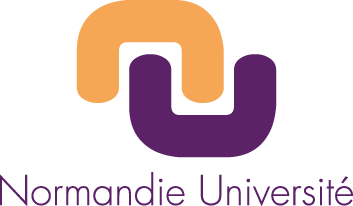 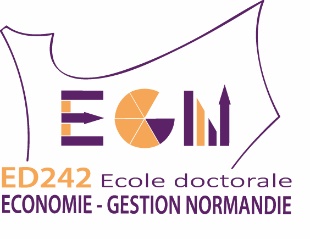 43ème Journée de l’Ecole Doctorale Economie Gestion NormandieLundi 9 novembre 2020 13h30-17h00Paramètre de connexion : voir page suivante	PROGRAMME PRELIMINAIRE13h30 - 14h00 :  Accueil et présentation des nouveaux doctorants.14h00 - 15h30 :  Table ronde : l’emploi des doctorants en économie et gestion après la thèse.Joël Brée, Professeur de Sciences de Gestion, NIMEC, Caen : La qualification CNU en section 06.Hélène Maisonnave, Professeur de Sciences Economiques, Le Havre :  La qualification CNU en section 05.Sylvaine Castellano, Professeur en Stratégie, EMN, & Mathilde Aubry, Professeur en Economie, EMN :  Postuler dans les écoles de commerce.Nicolas Petit, Enseignant-Chercheur en contrôle de gestion et finance Institut franco-chinois Université Renmin de Chine :  Une expérience de carrière à l’internationalAnwesha Banerjee, post doctorante en économie au Max Planck Institute of Tax Law and Public Finance, Munich : Le job market international en économie.Zineb Abidi, Maître de conférences en Sciences Economiques : Trois expériences de recrutement après la thèse : KPMG, EDC Paris Business School, Université de Paris Est Créteil.15h30 - 16h00 :  Pause-café virtuelle16h00 - 17h00 : Actualité de l’école doctoraleThèse à venir.Bilan de l’année.Cours doctoraux pour l’année 2020-2021.Présentation de l’évaluation HCERES.Questions diverses.Nouveaux doctorants 2020-2021Paramètre de connexion DoctorantsDirecteurs LaboratoireCourrielRazan AL MASRICROS/BARONNIMEC Le Havrealmasrirazan1@gmail.comAdam ATTOUKGARCIA BARDIDIANIMEC RouenAdam.attouk@gmail.comMeryam BOUBAKRIEZANNIMEC Le Havreboubakrimeryam@gmail.com Mohamed CHARHBILICROS/BARONNIMEC Le Havremohamed.charhbili.etu@univ-lille.frRomain CNUDDEBRIANDLASTAromain.cnudde@icloud.comAyse DERMITASLEVIGOUREUX/ADAMNIMEC Caend.ayse@hotmail.frThéo DUCHEMINMERLINCREMTheo.duchemin@unicaen.frMartin FAULQUESBONNET/BOURDINCREMMartin.faulques@unicaen.frEloise GAGNANTBRIANDLASTAe.gangnant@gmail.comMawuli GOMADOLARDICEDEHNkmawuli.gomado@gmail.comJustin GOMISLEE SIMONNIMEC Rouensikagomis@gmail.comSteven JEAMBRUNAUREGANNIMEC Caenstevenjeanbrun@hotmail.frFelix JELLENGARCIA BARDIDIANIMEC Rouenjelen.felix@yahoo.frChristian KAMENGAMAYOUKOUCREAMchristiankamenga@gmail.comEdgard LOUNDOULEE SIMONNIMEC Rouen21910808@etu.unicaen.frGetheme MANSOHCROSNIMEC Le Havregethememansoh@yahoo.frAntoine LeberuyerCROSNIMEC Le Havrea.leberuyer@gmail.comAlexandre RICHETBIETRYNIMEC Caenrichet.alexandre@gmail.com